INDICAÇÃO Nº 1010/2018Sugere ao Poder Executivo Municipal que promova a sinalização de carga e descarga (Faixa e Placa), em frente ao Comércio Rotatória Bebidas, localizado na Rua do Petróleo, 1275, no Bairro Cidade Nova, neste município.Excelentíssimo Senhor Prefeito Municipal, Nos termos do Art. 108 do Regimento Interno desta Casa de Leis, dirijo-me a Vossa Excelência para sugerir que, por intermédio do Setor competente, promova a sinalização de carga e descarga (Faixa e Placa), em frente ao Comércio Rotatória Bebidas, localizado na Rua do Petróleo, 1275, no Bairro Cidade Nova, neste município.            Justificativa:Este vereador foi procurado pelo proprietário do estabelecimento localizado no endereço supracitado, solicitando que intermediasse junto ao Poder Executivo, o pedido de implantação de sinalização de área de carga e descarga em frente ao seu comércio.Plenário “Dr. Tancredo Neves”, em 01 de fevereiro de 2.018..CELSO LUCCATTI CARNEIRO“Celso da Bicicletaria”-vereador-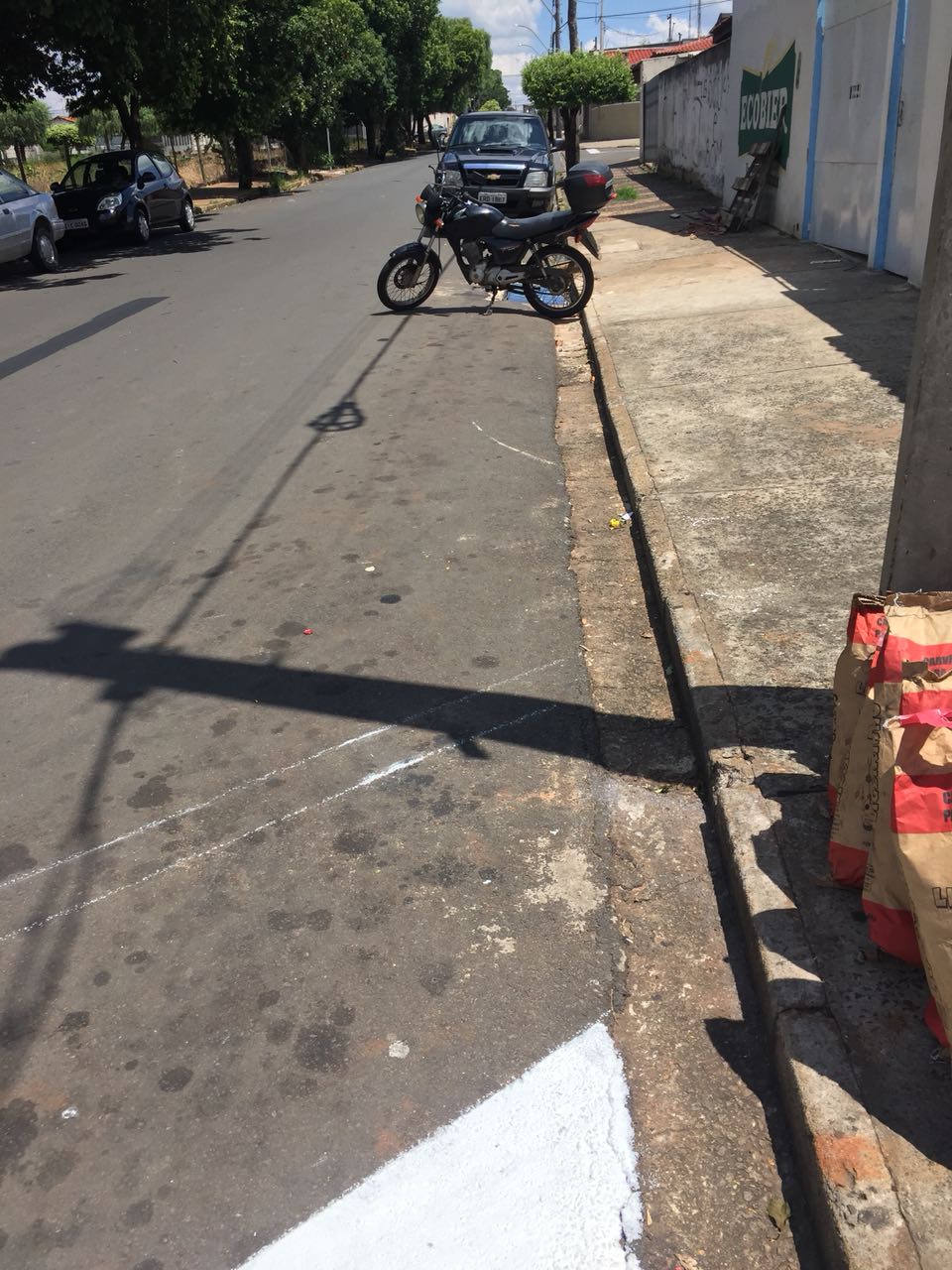 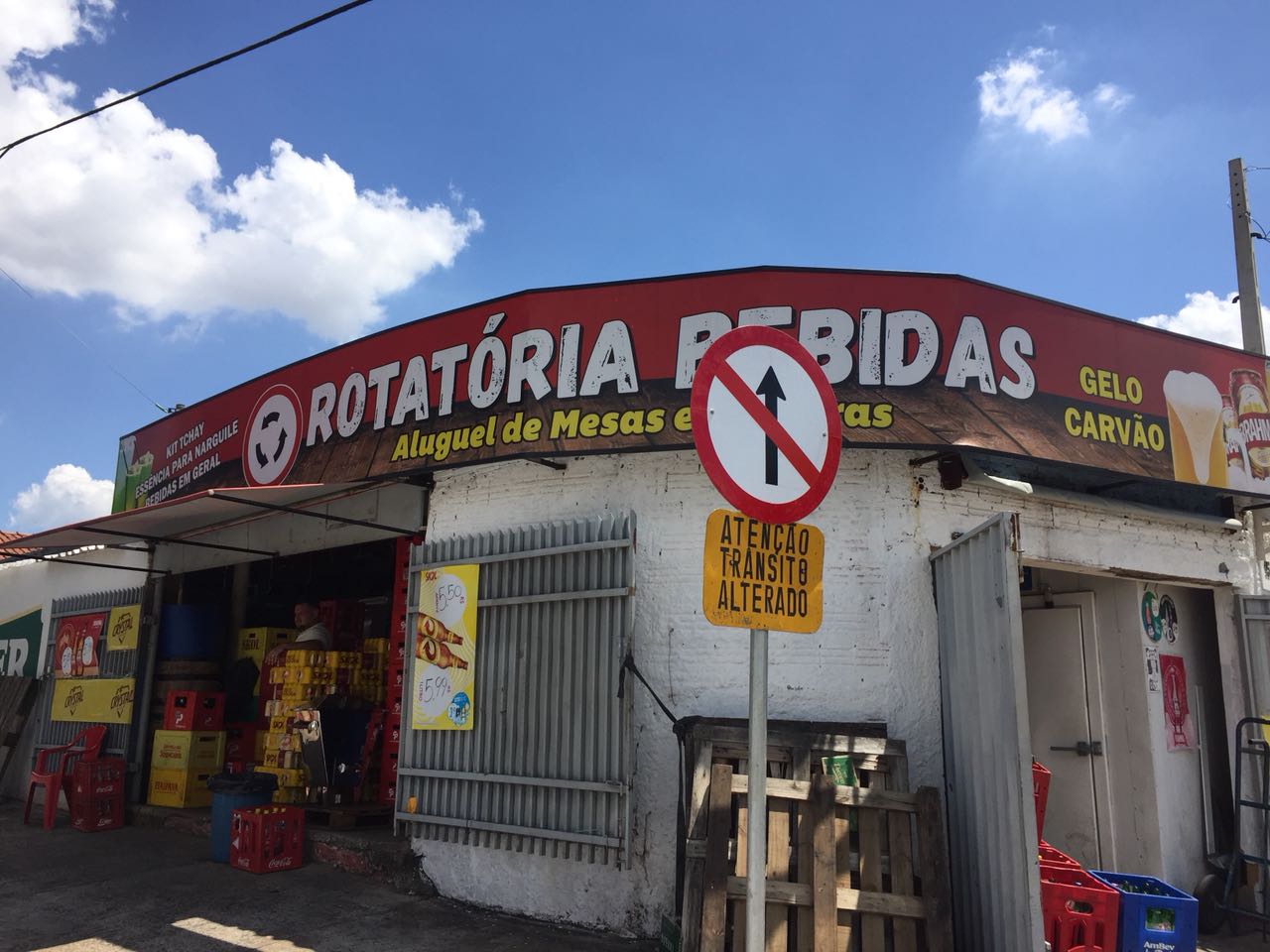 